Pályázat tanulást segítő eszközök kölcsönzésére 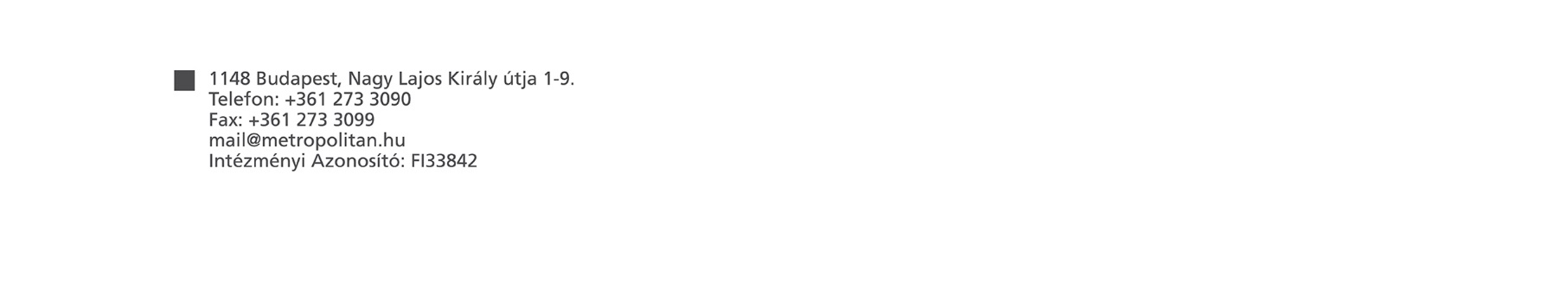 fogyatékossággal regisztrált hallgatók részéreAz adatlapot kérjük számítógéppel vagy kézzel, nyomtatott betűkkel kitölteni és aláírás után szkennelve az esely@metropolitan.hu címre megküldeni Személyes adatokHallgató neve:	_____________________________________________________NEPTUN kódja:	_____________________________________________________Szak neve: 		_____________________________________________________Tagozat: Nappali / LevelezőKépzési szint1: Alapképzés (BA/BSc) / Mesterképzés (MA/MSc) / FSZ képzésSzületési hely, idő: ______________________________________________________Anyja neve: 		______________________________________________________Levelezési cím: 	______________________________________________________Telefonszám: 	______________________________________________________E-mail cím: 		______________________________________________________A _____________________ tanév __.  félév időtartalmára kölcsönözni szeretnék (megfelelő aláhúzandó, mindkettő aláhúzható)laptopot	és/vagy	diktafontNyilatkozat:Alulírott nyilatkozom, hogy az eszközt tanulmányaimhoz, személyes használatra kívánom kölcsönözni.Tudomásul veszem, hogy az eszközben keletkezett sérülésekért anyagi felelőséggel tartozom.Kijelentem, hogy a megadott határidőben az eszközt az Egyetem részére visszaszolgáltatom.Kelt: __________, 202_. …….. hó …….. nap		____________________________									hallgató aláírása